“京诚新想象，与你一起创”中冶京诚 2024校园招聘正式启动这里是，中国冶金设计的发源地。来京诚，与我们一起，肩负起祖国工业的复兴与腾飞的重任。中冶京诚欢迎你的加入！公司介绍：中冶京诚工程技术有限公司(简称：中冶京诚)是我国最早从事冶金工程咨询、设计、工程承包业务的国家级大型科技型企业，是由冶金工业部北京钢铁设计研究总院改制成立的国际化工程技术公司，现隶属于中国冶金 科工集团有限公司，是世界五百强中国五矿集团有限公司的核心骨干子企业。“智能冶金 智慧城市 绿色水务”是中冶京诚的发展理念，作为“冶金建设国家队”的排头兵，中冶京诚致 力于打造技术引领、国内领先、国际一流的国际化工程技术公司，业务范围涵盖冶金、市政、公路、公用基础设 施、建筑、水务等城建和环保领域。目前，已累计为国内外 500 余家客户提供了 6500 余项工程技术服务，海外工程业务扩展至35个国家，成功为“一带一路”沿线各国输出一大批国家重点工程项目。领先地位&综合实力：科技创新平台TECHNOLOGICAL INNOVATION国家企业技术中心国家技术创新示范企业大气污染物与温室气体协同控制国家工程中心 冶金清洁生产技术中心工业节能与绿色发展评价中心博士后科研工作站国家知识产权示范企业北京市企业技术中心北京市铸轧工程技术研究中心北京市设计创新中心院士专家工作站北京科技研究开发机构中冶钢铁设计研究仿真工程技术中心中国中冶低碳技术研究院  (北京)中冶管廊技术研究院中冶工业炉工程技术中心工业水处理及资源化全国循环经济技术中心20项国家科技进步奖24项国家级科学技术重大贡献奖24项省部级科技进步奖42项冶金科学技术成果奖承担近100项国家和省部级重点研发项目主持或参加390余项国家、行业和团体标准编制近600项中国专利奖、国家和省部级科技成果奖660余项国家和省部级优秀工程项目累计3100余件专利授权其中630余件发明专利，近500项计算机软件著作权独一无二的机遇与挑战COMPETITIVE OPPORTUNITIES中冶京诚是国内首家拥有“综合设计甲级资质”、“工程咨询综合甲级资信证书” 、“综合监理甲级 资质”和“施工总承包特级资质”的“三综一特”企业。拥有钢铁冶金、市政、公路、建筑、水务环保多 行业工程业务的规划、咨询、勘察、设计、施工、监理、造价、环境影响评价等一系列国家最高级别行政 许可。业务领先且快速发展的京诚，为新人的你创造了无限的机会，迅速扛起重点项目的大梁。70 余年历史积淀的企业价值观和工作文化70 YEARS COMPANY HISTORY AND WELL-KNOWN CULTURE中冶京诚的源头可以追溯到1951年7月16日成立的鞍山钢铁公司设计处。陪伴新中国从百废待兴时期走到如今的“十四五战略规划”，中冶京诚 70 余年的历史积淀造就了京诚人特有的工作氛围。如果你也崇尚技术，喜欢合作共赢的工作方式，期待在专业领域做出创新和突破，欢迎你加入我们。加入我们：PC端（推荐）：即刻前往 https://ceri.zhiye.com 投递简历手机端：扫描二维码投递简历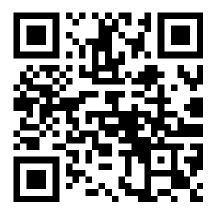 应聘流程：  网上申请  - 简历初筛  - 专业面试 - 综合素质评估 - offer发放  - 签约录用注 1：面试将主要以线上形式进行 ，请确保网申系统中手机号和邮箱地址填写正确注 2：线上线下宣讲会行程 ，将第一时间以推文形式公布在“慧聚京诚”微信公众号，敬请关注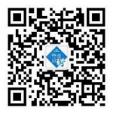 面向人群：2024届国内高校应届本、硕、博毕业生毕业时间为 2023年9月至2024年7月的海外高校毕业生目标专业：冶金工程类：冶金工程、机械工程、流体、金属材料工程、材料科学工程、材料成型加工工程信息科学类： 电气工程、自动化、仪器仪表、通信工程、控制工程、计算机科学技术、软件工程、大数据、 视觉设计、平面设计、勘测工程、机器人工程、  网络工程、信息管理与信息系统建筑工程类：建筑学、土木工程、结构工程、工程管理、安全科学与工程、工程造价、技术经济、市政工 程、交通工程、道路桥梁与渡河工程、道路与铁道工程、地质工程、城乡  (市)  规划学、风景园林学、环 境艺术、岩土工程、交通运输  (总图)  、物流工程、地下空间工程、建筑电气与智能化能环化工类：热能工程、供热供燃气通风及空调工程、化学工程与技术、化工机械、动力工程及工程热物理、能源与动力工程、制冷及低温工程、环境科学与工程、给排水科学与工程、水利水电工程、新能源科学与工程、高分子合成技术、工业催化、生物质能应用技术、石油与天然气工程、煤化工技术、硅材料制备技术人文经管类：汉语言文学、会计学/财务管理、人力资源管理、马克思主义哲学、俄语、英语、产业经济学、投资/金融学、市场营销、法学工作地点：北京、石家庄、郑州、广州、厦门薪酬待遇：本科12万起，硕士15万起，博士20万起，博士后进站另有10万安家费一次性发放，九险二金，优秀人才量身定薪。福利介绍：对每一位新人成长的关切从校招生新人培训，到专业技能提升课程，完善的培养体系，助你完成从毕业生到专业技术人的平稳过度。一对一导师带教机制，陪伴你在探索的路上不迷茫。丰富的项目现场和海内外客户，公司坚信实践是新人成长的最佳途径。在京诚，优秀的你绝对不会缺少展现自己的机会。条件透明畅通无阻的晋升通道管理、技术、研发、营销、项目经理、职能等多序列职业发展通道，纵向发展、横向流动，共设24 个层级岗位体系，分层级胜任力模型考核晋升，将性格喜好与客观知识技能掌握情况综合考量，选择最合适自己的职级赛道，开启你的职场打怪升级之路。全方位贴心的福利关怀在中冶京诚，我们为你提供扎根帝都、落户北京的机会；具有竞争力的薪酬解决方案(九险二金) ；各类出差、餐费、通讯、采暖、防暑降温等补贴；每逢节假日和生日的各种福利、三甲医院年度健康体检、品牌工装量身定制等专项福利；便利安全的员工生活区，让你无需担忧一线城市的生活压力，免费员工宿舍、公租房、轻奢员工餐厅、北京城区多线路班车等；还有办公区内的咖啡厅、线上线下超市、健身房、篮球/ 足球/羽毛球/网球/乒乓球等各类户外户内运动场所、定期开展丰富多样的文体活动。我们致力于全方位打造舒适贴心的“京诚社区”，中冶京诚为你提供的不仅仅是一份工作那么简单。空中宣讲会直播时间：2023年9月7日 星期四 下午15点（支持全程回看）直播地址：PC端：http://u.51job.com/QF88zqC手机端：扫描二维码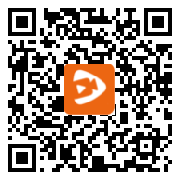 国家级大师的亲自指导与引领顶级央企的工作环境与福利保障全国第一资质的业务平台2024 届校园招聘正式开启更多的岗位设置、更广的专业需求选择中冶京诚 ，开启你的无限可能